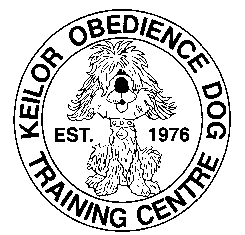 A member of KODTC who is a paid up financial member of the club is entitled to vote and has the right  to be nominated as an Office Bearer or member of the committee and nominate other members as an Office Bearer or member of the committee;   and  to submit items of business for consideration at a general meeting; and  to attend and be heard at general meetings;   and  to vote at a general meeting; and  to have access to the minutes of general meetings and other documents of the   Association as provided under rule 75 of the constitution;….. unless excluded by the by-laws of the association.The following positions will be declared vacant:PresidentVice-presidentSecretaryTreasurerGeneral committeePlease forward nomination form, duly signed, to the Secretary, KODTC Inc., PO Box 75, Niddrie VIC 3042, or hand the nomination form in at the Kiosk window at the Club any training Sunday, prior to Nov 18th 2019Josie PortelliSecretary October 24, 2019*******************************************************************************************************************************Keilor Obedience Dog Training Centre Inc.Nomination Form for Committee 2019-20I, .............................................................................................................................................hereby nominate(name of nominator)…….........................................................................................................................................for the position of (name of nominee)…….....................................................................................................................................on the committee of (position) the Keilor Obedience Dog Training Centre Inc. for 2019/2020.Signature of Nominator..................................................................................................Dated..............................Signature of Nominee.....................................................................................................Dated...........................Seconded by.......................................................................................................................................................(name of seconder)Signature of Seconder....................................................................................................Dated...........................                           Please forward completed form to the Secretary on or before 18th of November 2019.